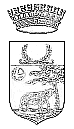 COMUNE DI REGGELLOCITTA’ METROPOLITANA DI FIRENZEALLEGATO 2ISTANZA MANIFESTAZIONE INTERESSEDESCRIZIONE DEL PROGETTOrelativo all’avviso di manifestazione di interesse per la selezione delle proposte presentate ai sensi dell’art. 3 comma 4 e per le proposte presentate ai sensi dell’art. 3 comma 1 della Legge regionale 4/2022 “Custodi della montagna toscana. Disposizioni finalizzate a contrastare lo spopolamento e a rivitalizzare il tessuto sociale ed economico dei territori montani”Il sottoscritto _________________________________________________________________Luogo e Data di nascita ________________________________________________________Residente a __________________________________________________________________ Codice Fiscale personale _______________________________________________________In qualità di Legale Rappresentante dell’attività economica  ___________________________________________________________________________Sede  ______________________________________________________________________Codice Fiscale/Partita IVA _______________________________________________________DICHIARA IL PROPRIO INTERESSE alla partecipazione alla presente manifestazione di interesse cui all’art. 3 comma 1 e comma 4 della Legge regionale 4/2022Barrare il caso di interesse:     Procedura di cui all’art. 2 e art. 3 comma 1 (imprese che hanno già presentato domanda direttamente alla Regione Toscana tramite la piattaforma di Sviluppo Toscana e che hanno dichiarato il proprio interesse alla sottoscrizione del Patto di Comunità)Barrare l’ambito/gli ambiti di attività previsti dalla Legge 4/2002:     Cura del territorio -	pulizia e manutenzione dei sentieri e del verde pubblico – cura di aiuole e rotatorie – decoro dell’ambiente     Cura del bosco      Attività sociali: supporto a cittadini e turisti per richiedere servizi e svolgere pratiche amministrative, info point, servizio internet, prenotazioni on line (es. visite ed esami)Descrizione del progetto (max 1000 caratteri)Barrare il caso di interesse:     Procedura di cui all’art. 3 comma 4 (imprese che presentano domanda direttamente al Comune di riferimento per la sottoscrizione del Patto di Comunità)Barrare l’ambito/gli ambiti di attività previsti dalla Legge 4/2002     Cura del territorio la cura del territorio: pulizia e manutenzione dei sentieri e del verde pubblico – cura di aiuole e rotatorie – decoro dell’ambiente     Cura del bosco      Attività sociali: supporto a cittadini e turisti per richiedere servizi e svolgere pratiche amministrative, info point, servizio internet, prenotazioni on line (es. visite ed esami) Descrizione del progetto (max 2000 caratteri)Rispondenza del progetto ai criteri di selezione ed agli eventuali criteri di priorità individuati dal Comune (max 1000 caratteri più eventuale documentazione a supporto)Luogo e data 												Firma______________________								_______________________Trasmettere via PEC a comune.reggello@postacert.toscana.it entro le ore 12 del 28 novembre 2022